INFORMACION PRESUPUESTARIA POR DEPENDENCIA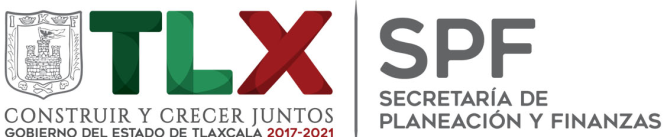 DEPENDENCIA O ENTIDADDEPENDENCIA O ENTIDAD51.  INSTITUTO TLAXCALTECA DE ASISTENCIA ESPECIALIZADA A LA SALUD51.  INSTITUTO TLAXCALTECA DE ASISTENCIA ESPECIALIZADA A LA SALUD51.  INSTITUTO TLAXCALTECA DE ASISTENCIA ESPECIALIZADA A LA SALUDPARTIDACONCEPTOAPROBADOMODIFICADODEVENGADOEJERCIDOPRIMER TRIMESTRESEGUNDO TRIMESTRE1000SERVICIOS PERSONALES1211HONORARIOS ASIMILABLES A SALARIOS14,889,502.0014,533,665.077,088,913.077,088,913.073,435,461.923,653,451.151212ADICIONES A LOS HONORARIOS ASIMILABLES A SALARIOS1,613,029.001,477,269.85670,755.85670,755.85334,101.18336,654.67TOTAL 1000  SERVICIOS PERSONALES TOTAL 1000  SERVICIOS PERSONALES 16,502,531.0016,010,934.927,759,668.927,759,668.923,769,563.103,990,105.822000MATERIALES Y SUMINISTROS2111MATERIALES, ÚTILES Y EQUIPOS MENORES DE OFICINA144,000.00144,000.000.000.000.000.002141MATERIALES, ÚTILES Y EQUIPOS MENORES DE TECNOLOGÍAS DE LA INFORMACIÓN Y COMUNICACIONES240,000.00240,000.0083,331.3883,331.380.0083,331.382151MATERIAL IMPRESO E INFORMACIÓN DIGITAL56,000.0055,999.4839,987.4539,987.450.0039,987.452161MATERIAL DE LIMPIEZA70,000.0070,000.0024,994.7524,994.750.0024,994.752181MATERIALES PARA EL REGISTRO E IDENTIFICACIÓN DE BIENES Y PERSONAS9,000.008,999.288,999.288,999.280.008,999.282211PRODUCTOS ALIMENTICIOS PARA PERSONAS35,000.0035,000.0014,839.7114,839.715,407.959,431.762351PRODUCTOS QUÍMICOS, FARMACÉUTICOS Y DE LABORATORIO ADQUIRIDOS COMO MATERIA PRIMA15,000.0014,830.104,830.104,830.104,830.100.002461MATERIAL ELÉCTRICO Y ELECTRÓNICO50,000.0049,999.5629,994.1229,994.120.0029,994.122511PRODUCTOS QUÍMICOS BÁSICOS3,775,000.003,775,000.001,250,872.571,250,872.570.001,250,872.572531MEDICINAS Y PRODUCTOS FARMACÉUTICOS70,000.0069,954.2429,954.2429,954.240.0029,954.242541MATERIALES, ACCESORIOS Y SUMINISTROS MÉDICOS500,000.00589,320.0089,320.0089,320.0029,939.6059,380.402551MATERIALES, ACCESORIOS Y SUMINISTROS DE LABORATORIO850,000.00849,960.43594,812.98594,812.980.00594,812.982611COMBUSTIBLES, LUBRICANTES Y ADITIVOS264,600.00271,860.00114,315.80114,315.8066,150.0048,165.802711VESTUARIO Y UNIFORMES40,000.0040,000.0039,808.8839,808.880.0039,808.882721PRENDAS DE SEGURIDAD Y PROTECCIÓN PERSONAL4,000.004,000.003,809.443,809.440.003,809.442751BLANCOS Y OTROS PRODUCTOS TEXTILES, EXCEPTO PRENDAS DE VESTIR20,000.0020,000.0019,987.9619,987.960.0019,987.962911HERRAMIENTAS MENORES4,000.004,000.000.000.000.000.002921REFACCIONES Y ACCESORIOS MENORES DE EDIFICIOS48,000.0048,000.000.000.000.000.002961REFACCIONES Y ACCESORIOS MENORES DE EQUIPO DE TRANSPORTE18,150.0018,050.764,492.684,492.680.004,492.682991REFACCIONES Y OTROS ACCESORIOS MENORES DE OTROS BIENES MUEBLES10,000.006,000.000.000.000.000.00TOTAL 2000 MATERIALES Y SUMINISTROSTOTAL 2000 MATERIALES Y SUMINISTROS6,222,750.006,314,973.852,354,351.342,354,351.34106,327.652,248,023.693000SERVICIOS GENERALES3111ENERGÍA ELÉCTRICA1,139,300.001,139,300.00487,447.00487,447.00240,564.00246,883.003121GAS4,500.004,497.762,497.762,497.761,498.13999.633141TELEFONÍA TRADICIONAL78,000.0078,000.0028,932.7028,932.7014,365.1714,567.533171SERVICIOS DE ACCESO DE INTERNET, REDES Y PROCESAMIENTO DE INFORMACIÓN20,880.0020,880.000.000.000.000.003271ARRENDAMIENTO DE ACTIVOS INTANGIBLES46,400.0046,400.000.000.000.000.003331SERVICIOS DE CONSULTORÍA ADMINISTRATIVA, PROCESOS, TÉCNICA Y EN TECNOLOGÍAS DE LA INFORMACIÓN17,000.0017,000.000.000.000.000.003341SERVICIOS DE CAPACITACIÓN70,000.0070,000.000.000.000.000.003381SERVICIO DE VIGILANCIA206,200.00206,200.0093,960.0093,960.000.0093,960.003431SERVICIOS DE RECAUDACIÓN, TRASLADO Y CUSTODIA DE VALORES1,638.001,638.00575.55575.55345.33230.223451SEGURO DE BIENES PATRIMONIALES30,000.0030,000.000.000.000.000.003481COMISIONES POR VENTAS1,260.001,260.000.000.000.000.003511CONSERVACIÓN Y MANTENIMIENTO MENOR DE INMUEBLES55,000.0055,000.000.000.000.000.003521INSTALACIÓN, REPARACIÓN Y MANTENIMIENTO DE MOBILIARIO Y EQUIPO DE ADMINISTRACIÓN, EDUCACIONAL Y RECREATIVO16,000.0016,000.0015,829.3615,829.360.0015,829.363531INSTALACIÓN, REPARACIÓN Y MANTENIMIENTO DE EQUIPO DE CÓMPUTO Y TECNOLOGÍA DE LA INFORMACIÓN20,000.0020,000.0019,998.4019,998.400.0019,998.403541INSTALACIÓN, REPARACIÓN Y MANTENIMIENTO DE EQUIPO E INSTRUMENTAL MÉDICO Y DE LABORATORIO8,020,000.008,020,000.000.000.000.000.003551REPARACIÓN Y MANTENIMIENTO DE EQUIPO DE TRANSPORTE72,600.0057,562.453,654.003,654.000.003,654.003571INSTALACIÓN, REPARACIÓN Y MANTENIMIENTO DE MAQUINARIA, OTROS EQUIPOS Y HERRAMIENTA40,000.0040,000.0010,000.0010,000.000.0010,000.003581SERVICIOS DE LIMPIEZA Y MANEJO DE DESECHOS119,000.00119,000.000.000.000.000.003591SERVICIOS DE JARDINERÍA Y FUMIGACIÓN12,000.0012,000.000.000.000.000.003611DIFUSIÓN POR RADIO, TELEVISIÓN Y OTROS MEDIOS DE MENSAJES SOBRE PROGRAMAS Y ACTIVIDADES GUBERNAMENTALES40,000.0040,000.0040,000.0040,000.000.0040,000.003621DIFUSIÓN POR RADIO, TELEVISIÓN Y OTROS MEDIOS DE MENSAJES COMERCIALES PARA PROMOVER LA VENTA DE BIENES O SERVICIOS40,000.0039,999.5619,999.5619,999.560.0019,999.563821GASTOS DE ORDEN SOCIAL Y CULTURAL18,032.0018,032.004,000.004,000.001,000.003,000.003921IMPUESTOS Y DERECHOS10,000.0010,000.000.000.000.000.003981IMPUESTOS SOBRE NOMINAS Y OTROS QUE SE DERIVEN DE UNA RELACIÓN LABORAL330,047.00330,047.00118,612.00118,612.0045,948.0072,664.00TOTAL 3000 SERVICIOS GENERALESTOTAL 3000 SERVICIOS GENERALES10,407,857.0010,392,816.77845,506.33845,506.33303,720.63446,122.145000BIENES MUEBLES, INMUEBLES E INTANGIBLES5151EQUIPO DE CÓMPUTO Y DE TECNOLOGÍAS DE LA INFORMACIÓN0.00477,688.000.000.000.000.00TOTAL 5000 BIENES MUEBLES, INMUEBLES E INTANGIBLESTOTAL 5000 BIENES MUEBLES, INMUEBLES E INTANGIBLES0.00477,688.000.000.000.000.00TOTAL INSTITUTO TLAXCALTECA DE ASISTENCIA ESPECIALIZADA A LA SALUDTOTAL INSTITUTO TLAXCALTECA DE ASISTENCIA ESPECIALIZADA A LA SALUD33,133,138.0033,196,413.5410,959,526.5910,959,526.594,179,611.386,684,251.65